Приложение 1к извещению об осуществлении закупкиОписание объекта закупки (Техническое задание)на выполнение работ по благоустройству дворовой территории многоквартирных домов    №1, №3, №5 по улице 40 лет Победы в городе ЮгорскеМесто выполнения работ: Ханты-Мансийский автономный округ-Югра, г. Югорск, дворовая территория многоквартирных домов №1,3,5 по ул. 40 лет Победы. Срок выполнения работ:- начало: с даты заключения муниципального контракта;- окончание: 30.09.2022 года.В цену контракта включены: затраты на весь перечень работ в полном объеме, стоимость материалов, транспортные расходы, затраты механизмов, включая НДС либо без НДС и другие обязательные платежи, возникающие в период выполнения работ. А также расходы на транспортировку рабочих, стоимость расходных и иных материалов, необходимых для выполнения работ, иные расходы Подрядчика, необходимые для выполнения работ в полном объеме и надлежащего качества.Объем выполняемых работ: Работы должны быть выполнены в соответствии с Объемом и содержанием работ, определённых проектной документацией объекта (Приложение к техническому заданию), с соблюдением СНиП, СП, правил техники безопасности и правил пожарной безопасности, в полном объеме и в установленный муниципальным контрактом срок.Проектно-сметная документация предоставляется отдельными файлами в формате PDF, Excel и является неотъемлемой частью технического задания. Состав проектно-сметной документации:Раздел 1. Пояснительная записка ПСС-37-22-ПЗ Том 1- 1 файл;Раздел 2. План земельного участка ПСС-37-22-ПЗУ Том 3 - 1 файл;Раздел 3. Проект организации строительства ПСС-37-22-ПОС Том 3 - - 1 файл.Сметная документация – в формате Excel.В случае, если проектная документация содержит ссылки на товарные знаки, участнику закупки необходимо учитывать формулировку «или эквивалент» и рассматривать исключительно технические характеристики товара.	Указанные в проектной документации знаки обслуживания, фирменные наименования, патенты, полезные модели, промышленные образцы, наименование страны происхождения товара,  заводы-изготовители, ссылки на технические условия производителей, наименования производителей товара, а также места приобретения материалов и оборудования являются рекомендованными.	Срок предоставления гарантии качества выполненных работ:  Срок предоставления гарантии на выполненные работы устанавливается в размере 24 (двадцати четырех) календарных месяцев с даты оформления документа о приемке (за исключением отдельного этапа исполнения  контракта). Вместе с товаром Подрядчик должен предоставить гарантию на товар, установленную производителем товара, при этом срок действия такой гарантии должен быть не менее 24 (двадцати четырех) календарных месяцев с даты оформления документа о приемке (за исключением отдельного этапа исполнения  контракта). Требования к сроку и объему предоставления гарантии качества работ:Подрядчик гарантирует выполнение всех работ в полном объеме и в сроки, определенные условиями контракта; качество выполнения всех работ, соответствующее требованиям технического задания, действующим СНиП, ГОСТ; нормам федерального законодательства, законодательства ХМАО-Югры и правовым актам администрации города Югорска; соответствие результатов выполненных работ условиям контракта; своевременное устранение за счет Подрядчика недостатков и дефектов, выявленных при приемке работ.Гарантии качества распространяются на все конструктивные элементы и работы, выполненные Подрядчиком по контракту.Подрядчик в своей деятельности руководствуется и в обязательном порядке исполняет действующие: ГОСТ Р 52169-2012 «Оборудование и покрытия детских игровых площадок. Безопасность конструкции и методы испытаний Общие требования», ГОСТ Р 52301-2013 «Оборудование и покрытия детских игровых площадок. Безопасность при эксплуатации. Общие требования» и ГОСТ Р 57538-2017 "Тренажеры стационарные уличные. Общие требования безопасности и методы испытаний".Подрядчик обязан обеспечить  выполнение работ в соответствии с техническим регламентом Евразийского экономического союза ТР ЕАЭС 042/2017 «О безопасности оборудования для детских игровых площадок».Оборудование не должны представлять опасность для жизни и здоровья пользователей.Оборудование: Песочный дворик с горкой; Качели маятниковые на цепях; Качели маятниковые с подвесом;  Качели-балансир; Детская карусель и Детский городок подлежат обязательному подтверждению соответствия требованиям технического регламента Евразийского экономического союза "О безопасности оборудования для детских игровых площадок" (ТР ЕАЭС 042/2017) в форме сертификации. Легитимность сертификатов проверяется на сайте ФГИС Росаккредитации.Все поставляемые материалы, конструкции и оборудование должны быть новые, ранее не использовавшиеся, иметь соответствующие сертификаты качества: сертификаты соответствия, технические паспорта, инструкции по эксплуатации, и соответствовать требованиям ГОСТ и должны быть произведены на территории Российской Федерации и государств - членов Евразийского экономического союза.Установленное оборудование оформляется актом с указанием перечня оборудования, его основных характеристик и места установки.Условия допуска до монтажа игрового оборудования: проверка паспорта оборудования, сертификатов и осмотр оборудования в разобранном виде (наличие всех соединений, болтов, отсутствия повреждений и т.д.).Паспорт оборудования должен содержать:-наименование и адрес изготовителя оборудования;- реквизиты документа, в соответствии с которым оно произведено;- месяц и год производства;- назначенный срок службы;-основные технические данные и комплектность;-сведения о приемке, упаковке и утилизации;- гарантийные обязательства изготовителя;Сведения о хранении и перевозке;- сведения о консервации и расконсервации оборудования при эксплуатации;-рекомендуемый тип покрытия;- сведения об учете неисправностей и технического обслуживания;- сведения о ремонте, включая перечень деталей и частей оборудования, которые подвержены большим нагрузкам;- срок и случаи замены деталей;- инструкции по монтажу оборудования, его осмотру и проверке перед началом эксплуатации, обслуживанию и ремонту;- правила безопасной эксплуатации оборудования; - сведения о возрастных группах (включая ограничения по весу и росту);- фото, графический рисунок или чертеж общего вида оборудования с указанием основных размеров;- схема сборки оборудования и схема (план) зоны падения.Подрядчик после установки оборудования обязан провести испытание выдерживают ли объекты установленную ГОСТ Р 52169-2012 испытательную нагрузку в течении пяти минут. А также провести испытание на застревание головы, шеи, рук, ног, пальцев, одежды ребенка в отверстиях конструкций. Проверить все отверстия в твердых элементах конструкций.Подрядчик обязан в процессе производства работ фиксировать каждый этап выполнения работ путем фото и видеофиксации.Подрядчик обязан оформить схему, отображающую расположение малых форм в осях с указанием конструктивных элементов сооружений, общей площади территории благоустройства. Схема должна быть подписана представителями сторон и скреплена печатями сторон.Требования к характеристикам товаров (материалов), предполагаемых к использованию при выполнении работ, установлены в требованиях к применяемым материалам.В процессе производства работ и по окончании работ в течение 2-х (двух) дней подрядчик обязан произвести очистку прилегающей территории от отходов строительных материалов и строительного мусора.  Подрядчику запрещено производить сброс отходов строительных материалов и строительного мусора в контейнеры, расположенные на прилегающей территории.№ п/пНаименованиетовараЗначение показателя1Ограждение металлическое Эскиз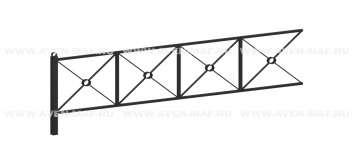 Ограждение металлическое с характеристиками: размер секции: длина - 2000 мм, высота - 600 мм (неизменяемое значение). Секции ограждения  окрашены за два раза эмалью черного цвета и соответствуют эскизу. 2Беседка садоваяЭскиз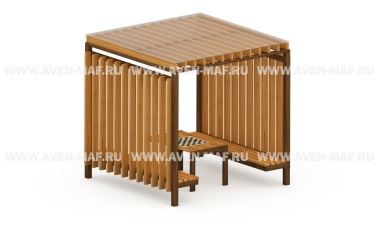 Беседка садовая с характеристиками: габаритные размеры: длина - 2600 мм; ширина – 2500 мм; высота 2500 мм (неизменяемое значение).Наличие защиты от коррозии и старения, а также от несанкционированного доступа к элементам оборудования, подлежащим периодическому обслуживанию или замене.Соответствует эскизу. 3Песочный дворик с горкойЭскиз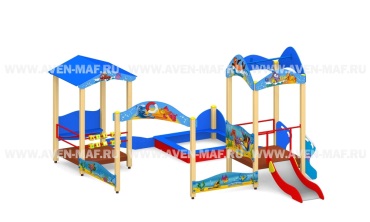 Песочный дворик с горкой Габаритные размеры: (ДхШхВ) 5150х4130х2400 мм. Высота горки: 510 мм.Наличие защиты от коррозии и старения, а также от несанкционированного доступа к элементам оборудования, подлежащим периодическому обслуживанию или замене.Соответствует эскизу. 4Качели маятниковые на цепях Эскиз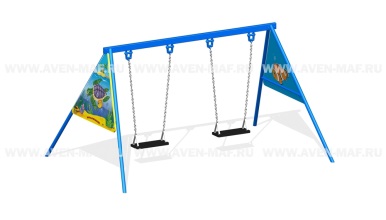 Качели маятниковые на цепях с подвесами Габаритные размеры: (ДхШхВ) 2860х1840х1530 мм. Возрастная группа от 3 до 6 лет.Наличие защиты от коррозии и старения, а также от несанкционированного доступа к элементам оборудования, подлежащим периодическому обслуживанию или замене.Соответствует эскизу. 5Качели маятниковые с подвесом Эскиз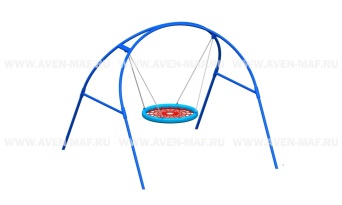 Качели маятниковые с подвесом «Гнездо»Габаритные размеры: (ДхШхВ) 2990х2800х2445 мм. Возрастная группа от 7 до 14 лет.Наличие защиты от коррозии и старения, а также от несанкционированного доступа к элементам оборудования, подлежащим периодическому обслуживанию или замене.Соответствует эскизу.6Качели-балансир Эскиз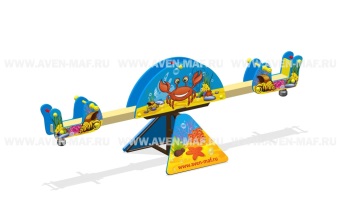 Качели-балансирГабаритные размеры: (ДхШхВ) 2600х760х945 мм. Возрастная группа от 3 до 6 лет.Сиденья имеют перекладину для рук и спинку. Под сидениями находится ограничитель движения для предотвращения переворачивания. Сиденья имеют яркие декоративные накладки.Наличие защиты от коррозии и старения, а также от несанкционированного доступа к элементам оборудования, подлежащим периодическому обслуживанию или замене.Соответствует эскизу.7Детская карусель Эскиз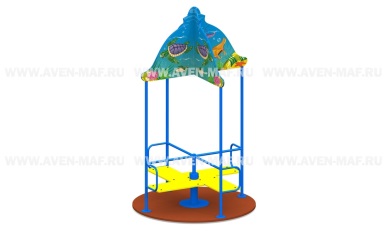 Детская карусель Габаритные размеры: (ДхШхВ) 1495х1495х2490 мм. Возрастная группа от 3 до 6 лет.Наличие защиты от коррозии и старения, а также от несанкционированного доступа к элементам оборудования, подлежащим периодическому обслуживанию или замене.Соответствует эскизу.8Детский городокЭскиз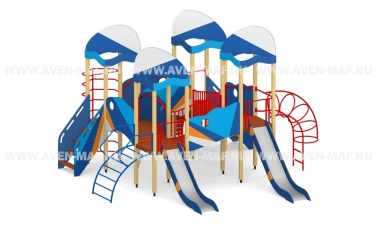 Детский городок Габаритные размеры:   (ДхШхВ) 7150х6450х4100 мм. Высота горок: 1260 мм и 1510 мм.Возрастная группа от 7 до 14 лет.Наличие защиты от коррозии и старения, а также от несанкционированного доступа к элементам оборудования, подлежащим периодическому обслуживанию или замене.Соответствует эскизу.9Скамейка Эскиз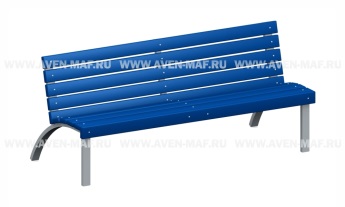 Скамейка на металлическом каркасе Габаритные размеры:   (ДхШхВ) 1960х840х860 мм. Высота сиденья: 460 мм. Ширина сиденья: 475 мм.Наличие защиты от коррозии и старения, а также от несанкционированного доступа к элементам оборудования, подлежащим периодическому обслуживанию или замене.Соответствует эскизу.10Металлическая урна для мусора Эскиз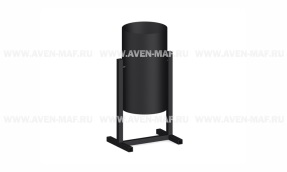 Металлическая урна для мусораГабаритные размеры:   (ДхШхВ) 460х380х700 мм.Соответствует эскизу.11Уличный тренажерЭскиз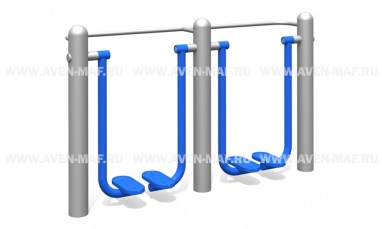 Уличный спортивный шаговый тренажер – имитатор ходьбы. Спортивный тренажер для разных групп мышц ног, для выполнения аэробных и силовых упражнений общефизической направленности.Габаритные размеры:   (ДхШхВ) 2110х490х1315 мм.Возрастная группа от 14 лет.Соответствует эскизу.12Уличный тренажерЭскиз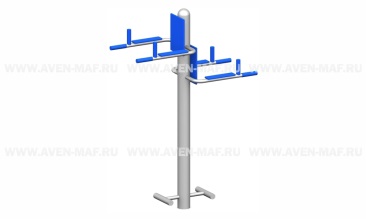 Уличный спортивный тренажер Габаритные размеры:(ДхШхВ) 1310х660х1695 мм. Возрастная группа от 14 лет.Соответствует эскизу.13Уличный тренажерЭскиз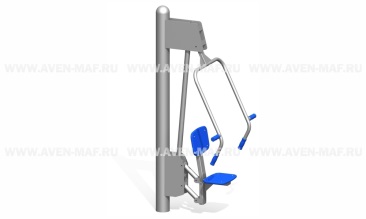 Уличный спортивный тренажер Габаритные размеры: (ДхШхВ) 975х850х2050 мм. Возрастная группа от 14 лет.Соответствует эскизу.14Уличный тренажерЭскиз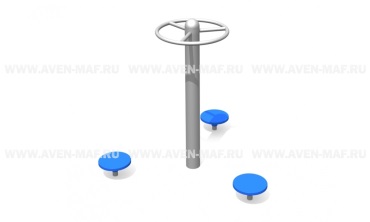 Уличный спортивный тренажер для выполнения гимнастических и силовых упражнений по укреплению мышц пресса и спины. Габаритные размеры:   (ДхШхВ) 1580х1410х1410 мм.Возрастная группа от 14 лет.Соответствует эскизу.15Уличный тренажерЭскиз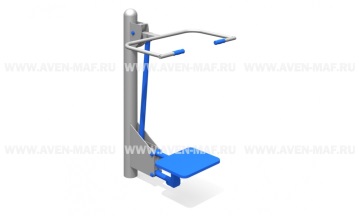 Многофункциональный спортивный силовой  тренажер для разных групп мышц для выполнения упражнения на круглые мышцы спины, широчайшие мышцы спины, бицепс.Габаритные размеры:   (ДхШхВ) 980х930х1690 мм.Возрастная группа от 14 лет.Соответствует эскизу.16Уличный тренажерЭскиз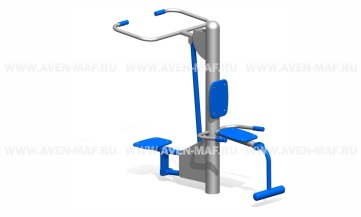 Уличный тренажер Т-157 (вес ≈ 93 кг)Габаритные размеры:   (ДхШхВ) 1600х930х1690 мм.Возрастная группа от 14 лет.Соответствует эскизу.